I UNIDADGuía n° 3  ( Diferenciado Música)1. https://www.youtube.com/watch?v=yk6iZDLQDbk después de ver, practicar y practicar  cada uno de los ritmos y dominarlos te invito a sacar el siguiente ritmo, la idea es que al volver todos teniendo las baterías en el colegio toquen los ritmos ya vistos.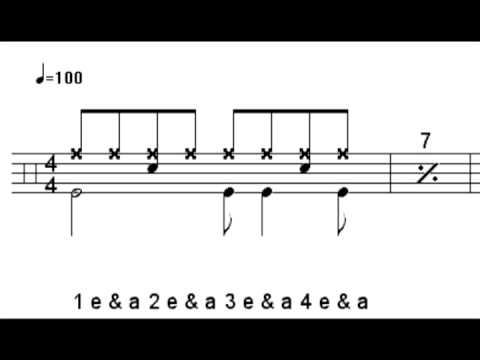 Nombre:Curso:III MEDIO FechaPuntaje EvaluaciónPuntaje EvaluaciónPuntaje de corte (60%):Puntaje de corte (60%):Puntaje obtenido:Puntaje obtenido:Calificación:Calificación:INSTRUCCIONES: I. interpreta estos ritmos simulando tocar batería ayúdate con el video, bombo pie hit hat mano derecha, redoble o caja mano izquierda (para derechos los zurdos es al revés) usa tu imaginación para poder sacar los ritmos ya que no tenemos el instrumentos puedes ayudarte con tu cuerpo con palos simulando baquetas etc. Objetivos: interpretar ritmos con el cuerpo para después llevarlos a la batería Contenidos: Unidad 1: practica música 